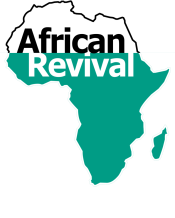 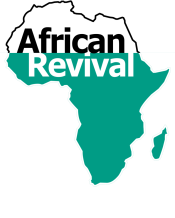 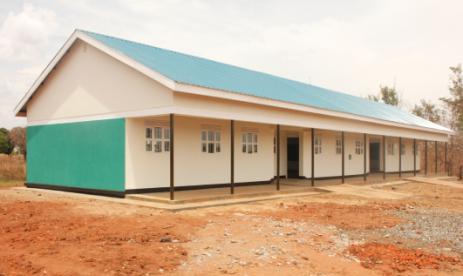  Model ECD Construction  Final ReportThe Need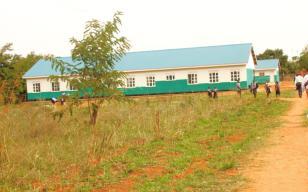 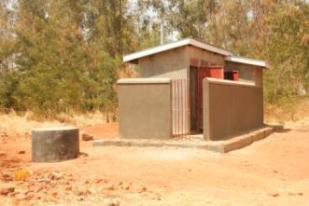 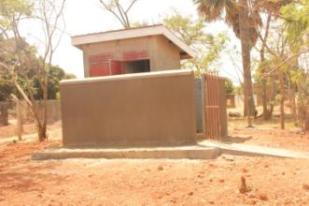 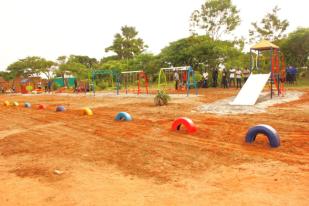 Model ECD Construction  Final Report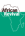 Project Implementation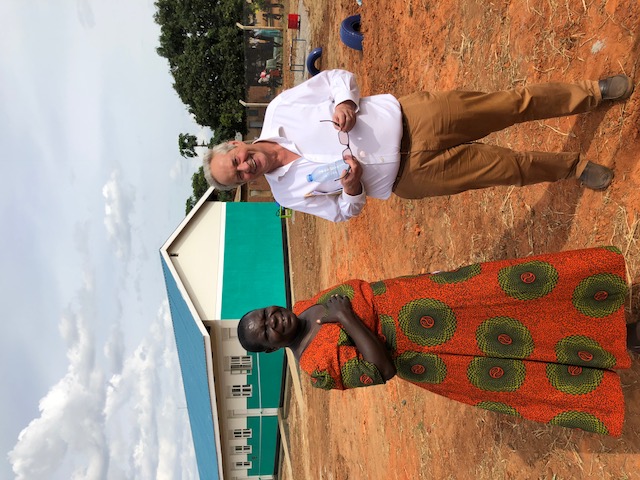 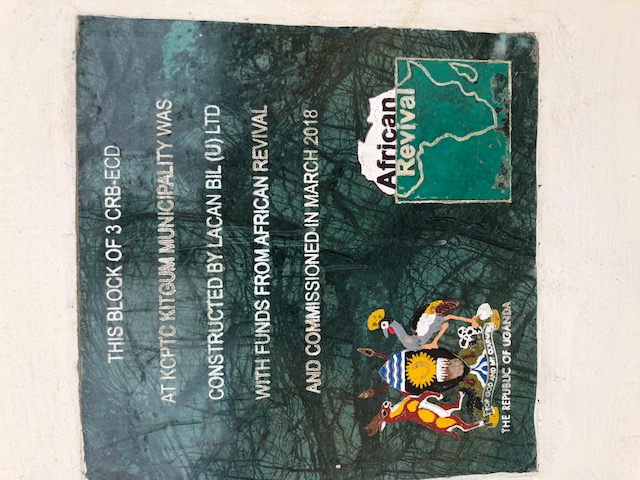 Model ECD Construction  Final ReportProgress in Pictures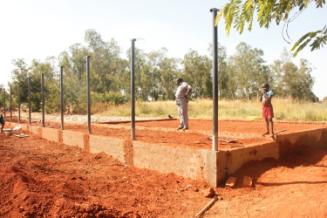 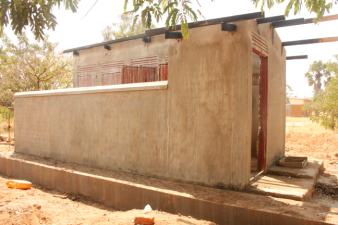 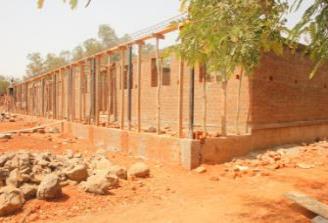 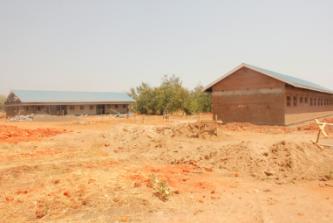 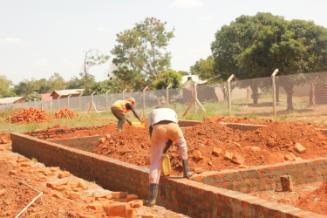 Model ECD construction  Final ReportProgress in Pictures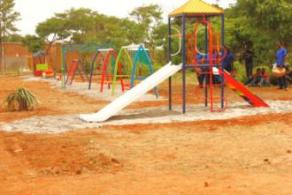 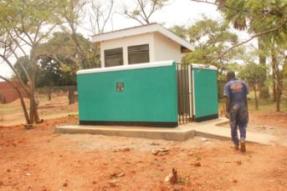 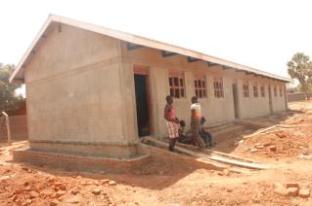 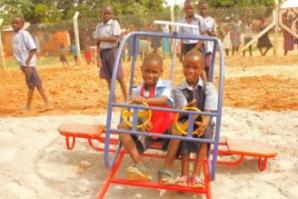 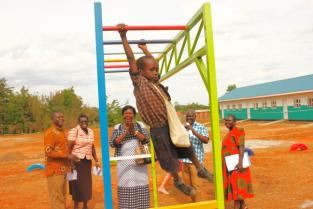 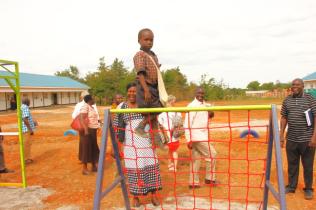 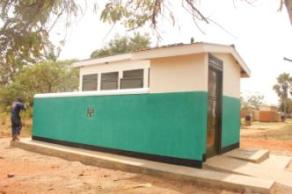 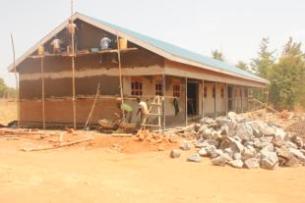 ECD construction at KCPTC  Final ReportBudget and ExpenditureFor more information about this project, or general enquiries, please contact:scovia.ekit@africanrevival.org  in Uganda, or 

elaine.miller@africanrevival.org in the UK office - 020 8939 3190Thank you for your time, commitment and supportfor African Revival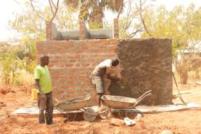 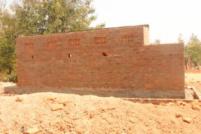 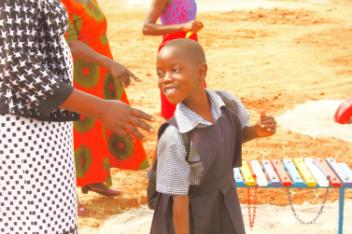 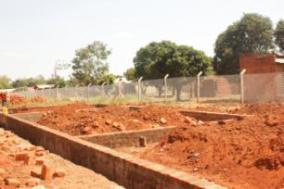 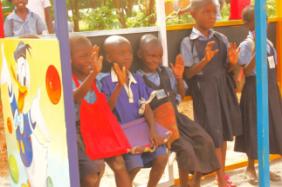 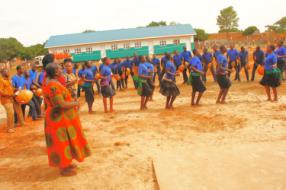 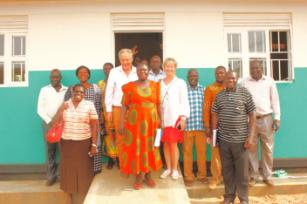 